Dear Colleague,Thank-you for your interest in the post of Phase Leader at Smithy Bridge Primary School. The position has become available due to the promotion of the current postholder. We are a two form-entry school situated on the outskirts of Littleborough, close to Hollingworth Lake. Our ethos focuses on learning through enjoyment and we work closely with all members of our school community to create a happy, nurturing and inclusive environment for all our pupils. I hope that this application pack gives you an insight into our vibrant and wonderful school. Please see our school website for further information. We are a warm and welcoming school community and take great pride in our school values of: Excellence, Courage, Kindness, Respect, Responsibility and Resilience. These are promoted daily in everything that we do and are lived out by staff and pupils alike. We have a friendly, supportive and hardworking staff body who value teamwork, our children are enthusiastic learners who are eager to gain knowledge and achieve, and the school is well supported by parents and carers who are committed to their child’s education.We are seeking an exceptional candidate to undertake this pivotal role in our school; this will be someone who is dynamic, forward thinking and who can work with our Headteacher and Senior Leadership Team to drive school improvement, building on what has already been achieved.The job description and person specification include a comprehensive list of the qualities we seek but, essentially, our new Phase Leader should be a passionate, visionary and caring leader – providing an excellent example and motivating our school community. You will be able to demonstrate creative, innovative and inspirational classroom teaching which enables all learners to progress and achieve. You will be committed to improving the intent, implementation and impact of our diverse curriculum, working with all stakeholders to ensure that it reflects the needs of our learners and the world in which they live. I warmly encourage you to visit our school to inform your application – please contact Gemma Dean, our School Business Manager via email at gdean@sbs.rochdale.sch.uk or by telephone on 01706 378083, to arrange this. I look forward to receiving your application.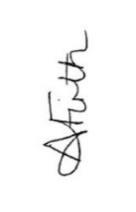 Yours sincerelyAntonia FirthHeadteacher